Тема: 	   ОкружностьЦели урока: Образовательные: повторить теоретический материал по  теме «Окружность», закрепить признаки равенства треугольников; отрабатывать навыки использования признаков равенства треугольников при решении задач;Развивающие:способствовать развитию логического, аналитического, критического мышления; интереса к математике; развивать грамотную математическую речь;  Воспитательные: формировать грамотную математическую речь, умение слушать, анализировать, умение чётко формулировать ответ на поставленный вопрос; формировать умение чётко распределять своё рабочее время на каждом этапе урока; формировать математическую культуру (оформление записей на доске и в тетради, использование математической символики и терминологии, использование чертёжных инструментов).Задачи урока:сформировать знания и умения  по данной теме через различные формы работы.активизировать мыслительную деятельность учащихся посредством участия каждого из них в процессе решения заданий.Тип урока: урок изучения и первичного закрепления новых знаний.Формы работы:	самостоятельная, работа в парах, фронтальная работа.Методы:  проблемно-поисковый, словесный, наглядный, практический. Оборудование: ПК, мультимедийный проектор, .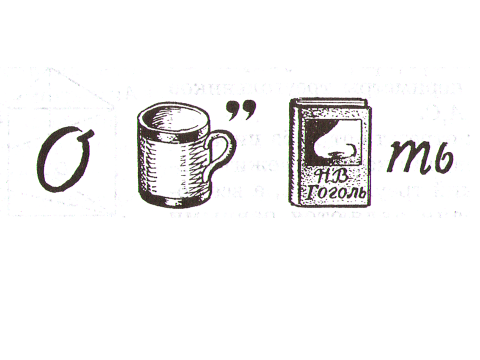 деятельность учителядеятельность ученика1. Мотивация (самоопределение) к учебной деятельности (1-2 мин)1. Мотивация (самоопределение) к учебной деятельности (1-2 мин)Приветствует учащихся.Приветствуют преподавателя2. Актуализация и фиксирование индивидуального затруднения в пробном учебном действии (4-5 мин)2. Актуализация и фиксирование индивидуального затруднения в пробном учебном действии (4-5 мин)Предлагает разгадать ребус:Работают устноФормулируют тему и цели урока3. Выявление места и причины затруднения (3-4 мин)3. Выявление места и причины затруднения (3-4 мин)Предлагает вспомнить что такое окружность:Задание 1: Вписать пропущенные слова в формулировки:Геометрическая фигура, состоящая из всех точек плоскости, расположенных на заданном расстоянии от данной точки, называется ……Отрезок, соединяющий центр окружности с какой-либо точкой окружности, называется …Отрезок, соединяющий две точки окружности, называется…Хорда, проходящая через центр окружности, называется…Часть окружности, ограниченная двумя точками, называется …Предлагает решить задачи: на готовых чертежах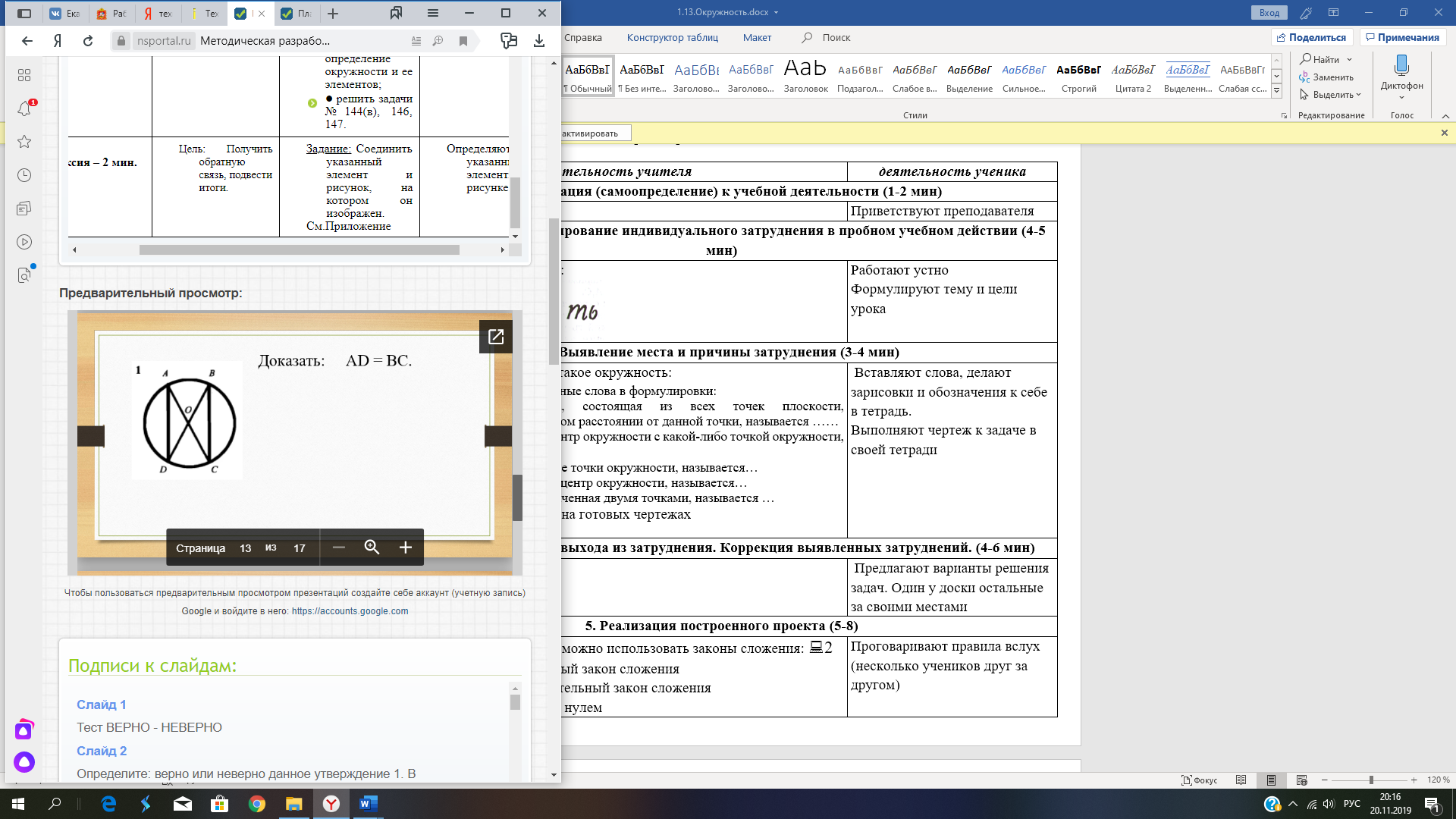 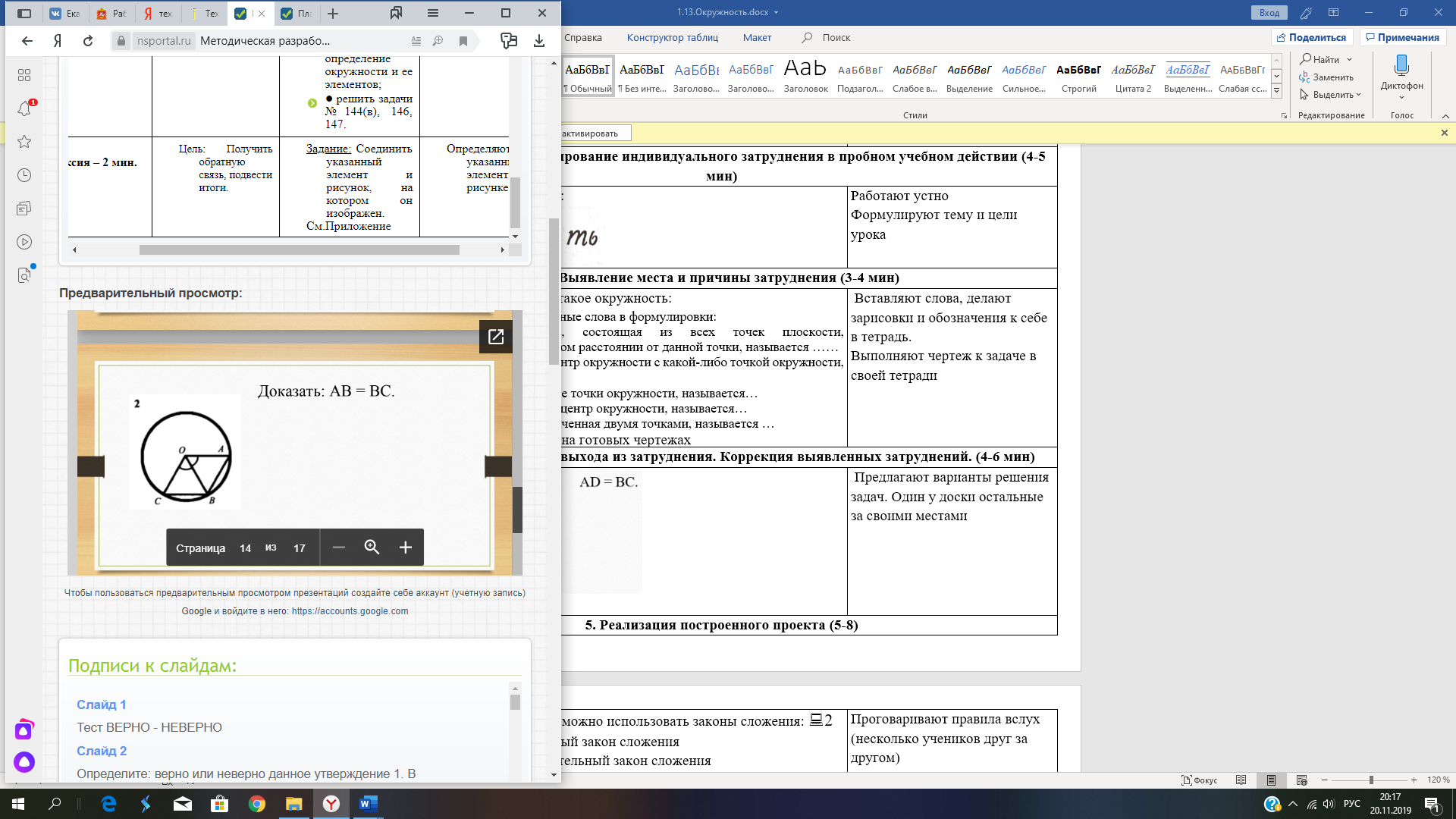 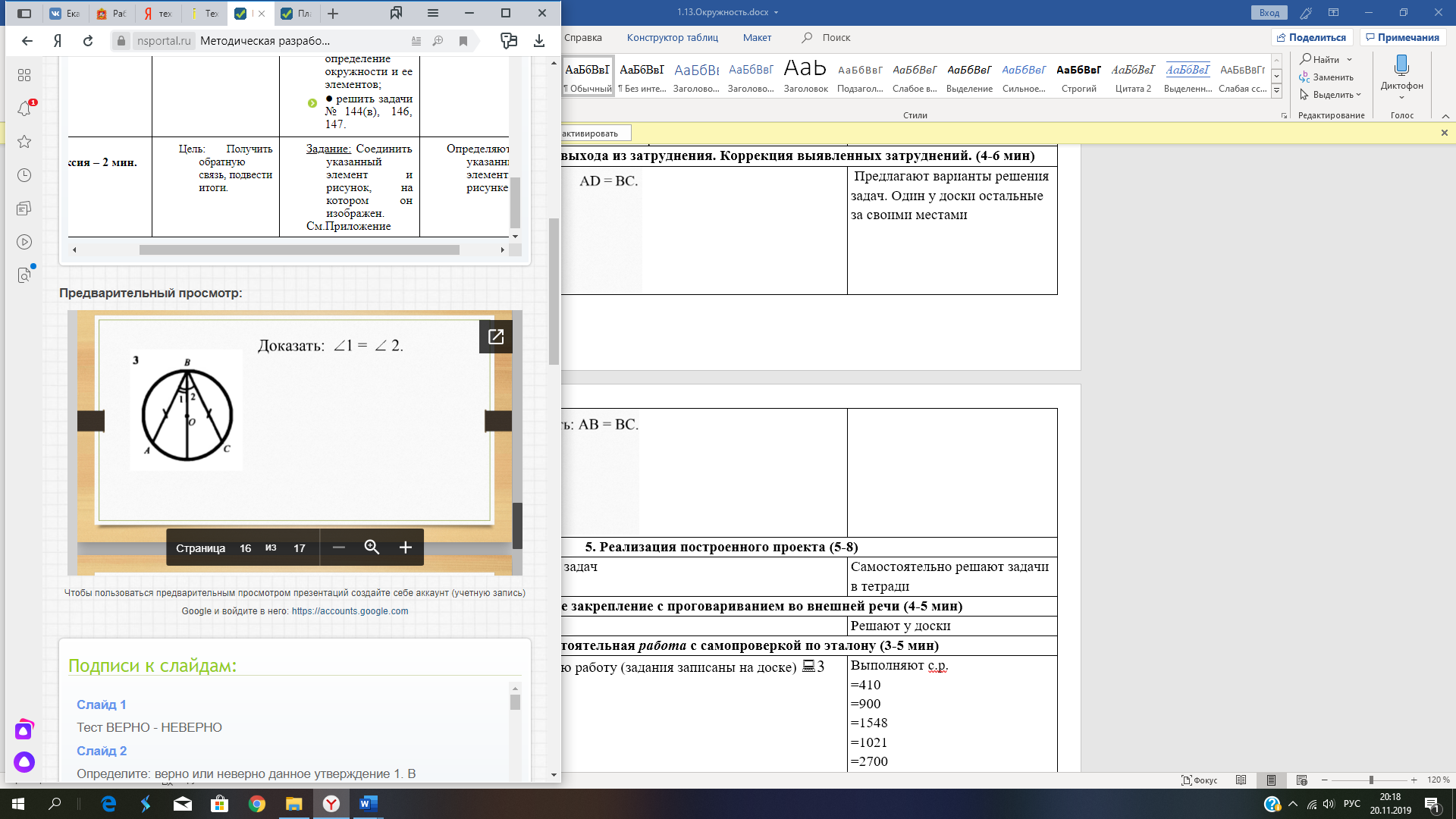  Вставляют слова, делают зарисовки и обозначения к себе в тетрадь.Выполняют чертеж к задаче в своей тетради4. Построение проекта выхода из затруднения. Коррекция выявленных затруднений. (4-6 мин)4. Построение проекта выхода из затруднения. Коррекция выявленных затруднений. (4-6 мин)Координирует ответы обучающихсяПредлагают варианты решения каждой задачи задач.5. Реализация построенного проекта (5-8)5. Реализация построенного проекта (5-8)Контролируют выполнения задачРешают задачи в группах, с проверкой у доски6. Первичное закрепление с проговариванием во внешней речи (4-5 мин)6. Первичное закрепление с проговариванием во внешней речи (4-5 мин)№ 144(в) № 146Решают у доски7. Самостоятельная работа с самопроверкой по эталону (3-5 мин)7. Самостоятельная работа с самопроверкой по эталону (3-5 мин)№ 147Самостоятельно решают в тетрадях 8. Включение в систему знаний и повторение (5-8 мин)8. Включение в систему знаний и повторение (5-8 мин)Соединить элемент окружности и рисунок, на котором он изображен:9. Рефлексия учебной деятельности на уроке (2-3 мин)9. Рефлексия учебной деятельности на уроке (2-3 мин)Домашнее задание: № 144 (а,б) Отвечают на вопросыЗаписывают ДЗ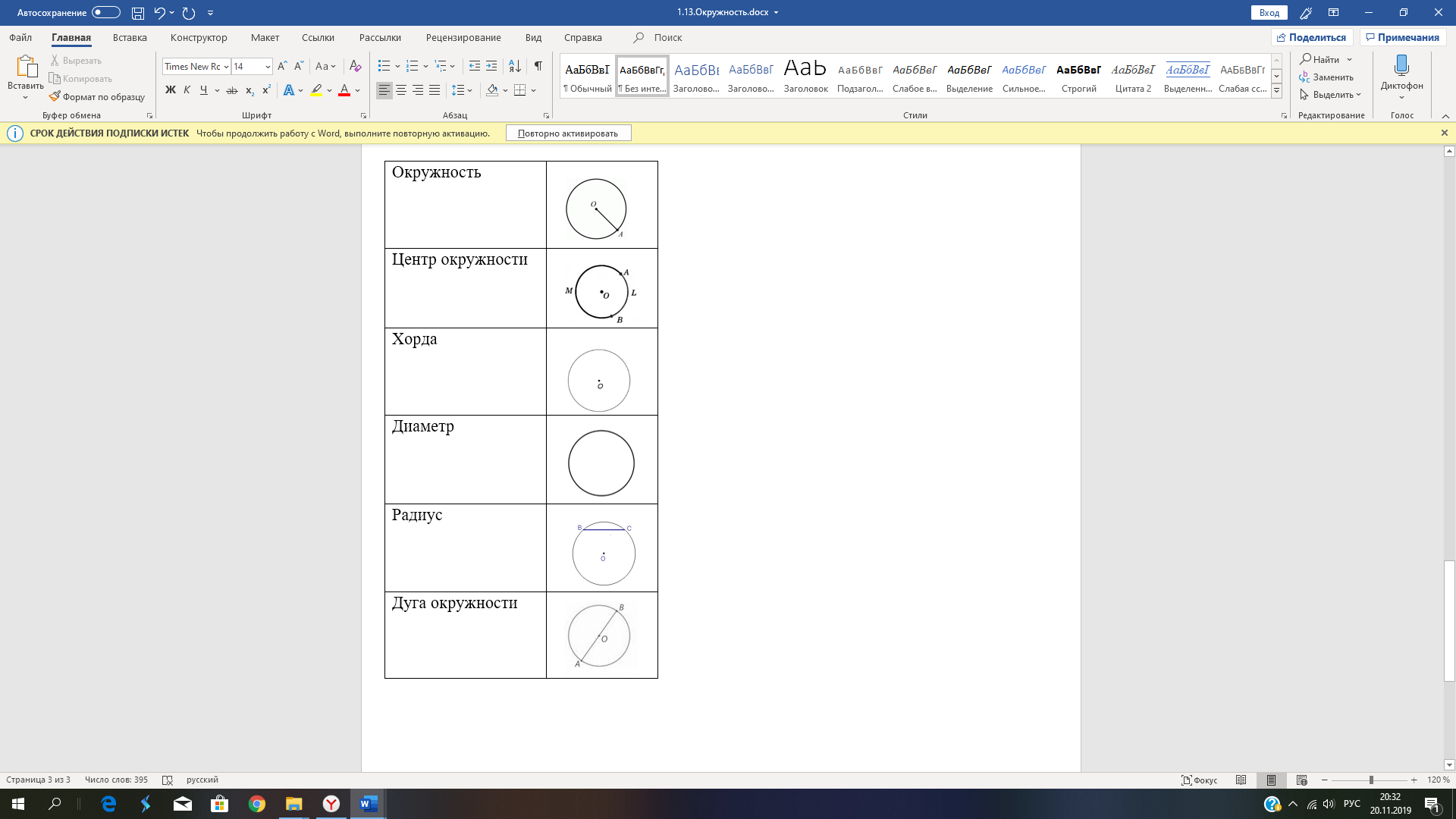 